INBJUDAN TILL SERIESIM DIV 4I Klippans Badhus, Södra Skolgatan KlippanDELT. KLUBBAR:	Klippan		Bana 2		S71		Bana 3		Eslövs SS		Bana 4Höganäs SS		Bana 5TID:		Lördagen 15/2-2020		Insimning kl 08,00		Första Start kl 09,00		Strykningar kl 08,00ANMÄLAN:		Anmälan görs via Tempus, senast 13 feb kl 12,00FRÅGOR: 		Kansliet på e-mail kansli@klippanssimsallskap.seGRENORDNING:GREN 1-2	4*50 M MEDLEY	 FL & PO 15,14,13,12 ÅR OYPaus 5 minGREN 3-4	50 M FRISIM		FL & PO 11 ÅR OYGREN 5-6 100 M FRISIM		FL & PO 12-13 ÅRGREN 7-8 100 M FRISIM		FL & PO 14-15 ÅRGREN 9-10 50 M BRÖST		FL & PO 11 ÅR OYGREN 11-12 100 M BRÖST		FL & PO 12-13 ÅRGREN 13-14 100 M BRÖST		FL & PO 14-15 ÅRPaus 15 minGREN 15-16 50 M RYGG		FL & PO 11 ÅR OYGREN 17-18 100 M RYGG		FL & PO 12-13 ÅRGREN 19-20 100 M RYGG		FL & PO 14-15 ÅRGREN 21-22 25 M FJÄRIL		FL & PO 11 ÅR OYGREN 23-24 50 M FJÄRIL		FL & PO 12-13 ÅRGREN 25-26 50 M FJÄRIL		FL & PO 14-15 ÅRPaus 5 minGREN 27-28 5*50 M FRISIM	FL & PO 15,14,13,12,11 ÅR OYVÄLKOMMNA TILL EN ROLIG OCH SPÄNNANDE DAGÖNSKAR KLIPPANS SIMSÄLLSKAP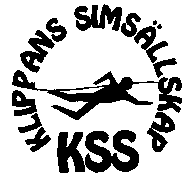 